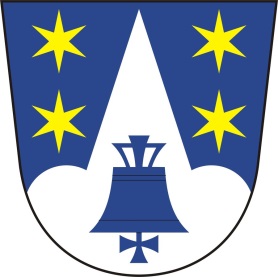 Obec Záhoří		Část obce:	_________________________________Jméno a příjmení držitele psa:	_____________________________________________Rodné číslo držitele psa:		_____________________________________________Adresa bydliště:	_______________________________Počet bytů v domě: __________Přiznání k místnímu poplatku ze psů			      V Záhoří dne:	________________		Podpis držitele psa:	________________Plemeno psaPopis psaPopis psaPopis psaPopis psaPopis psaod kdy je  pes drženk jakému  účelupoplatek ročně KčPlemeno psač. známkystářípohlavíbarvaslyší na jméno  od kdy je  pes drženk jakému  účelupoplatek ročně Kč